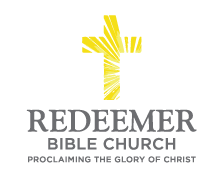 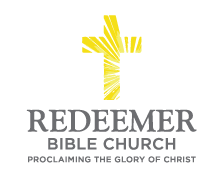 Intro:Preaching Point:  God gave this passage so that you would ________________________________________________________________________________________________________________________________________________________________________________________________________________________ _____________ of Separation, v10-11__________ ___________ for Separation, v12________ _________ to Separation, v13___________ _____________ for Separation, v14Conclusion:  